De Aston 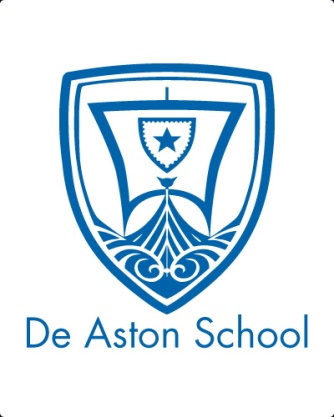 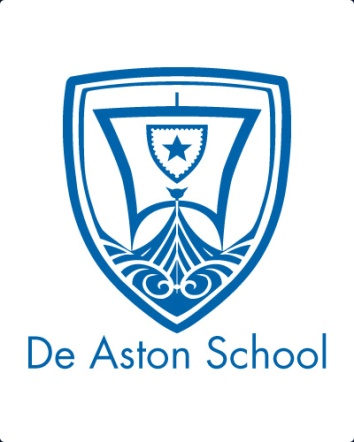 English Department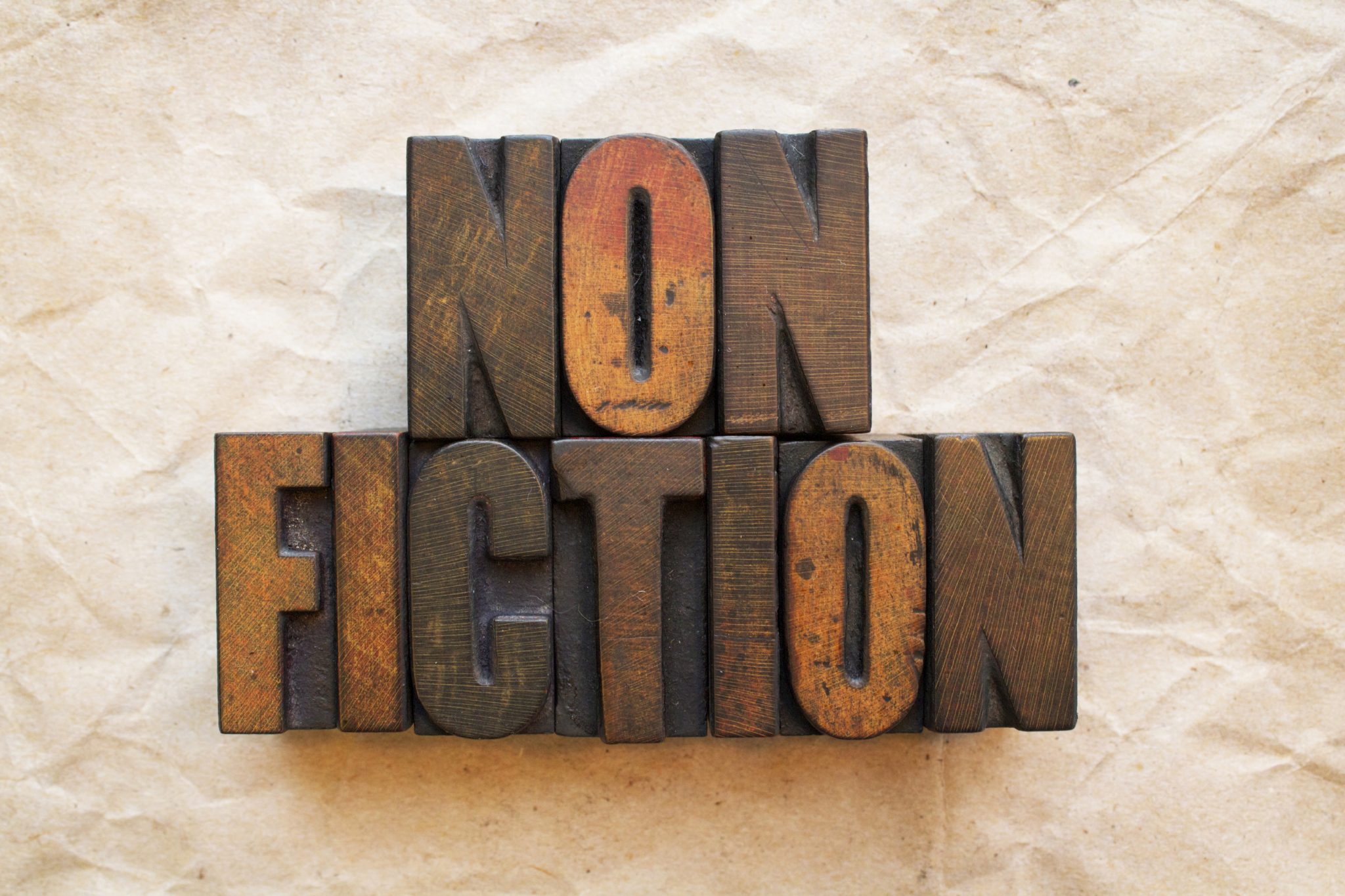 Year 11: Language Paper 2Challenge TasksName: